ener2i – Наука и инновации в энергетике:Развитие сотрудничества со странами-соседями ЕС по преодолению разрыва между исследованиями и инновациямив энергетической сфереКонтактно-кооперационная биржа ener2i в БеларусиПроект программыДата: 14 октября 2014 г.Адрес: Energy Expo – 2014, Футбольный манеж, г. Минск, пр. Победителей, 20/2Day 1: Wednesday, 15 October 2013 – Energy Congress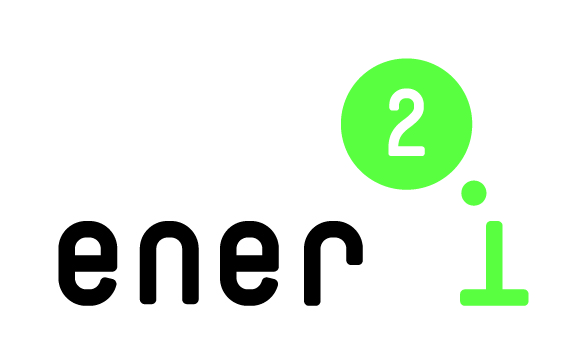 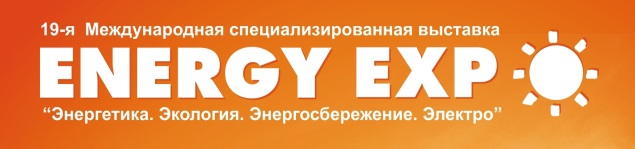 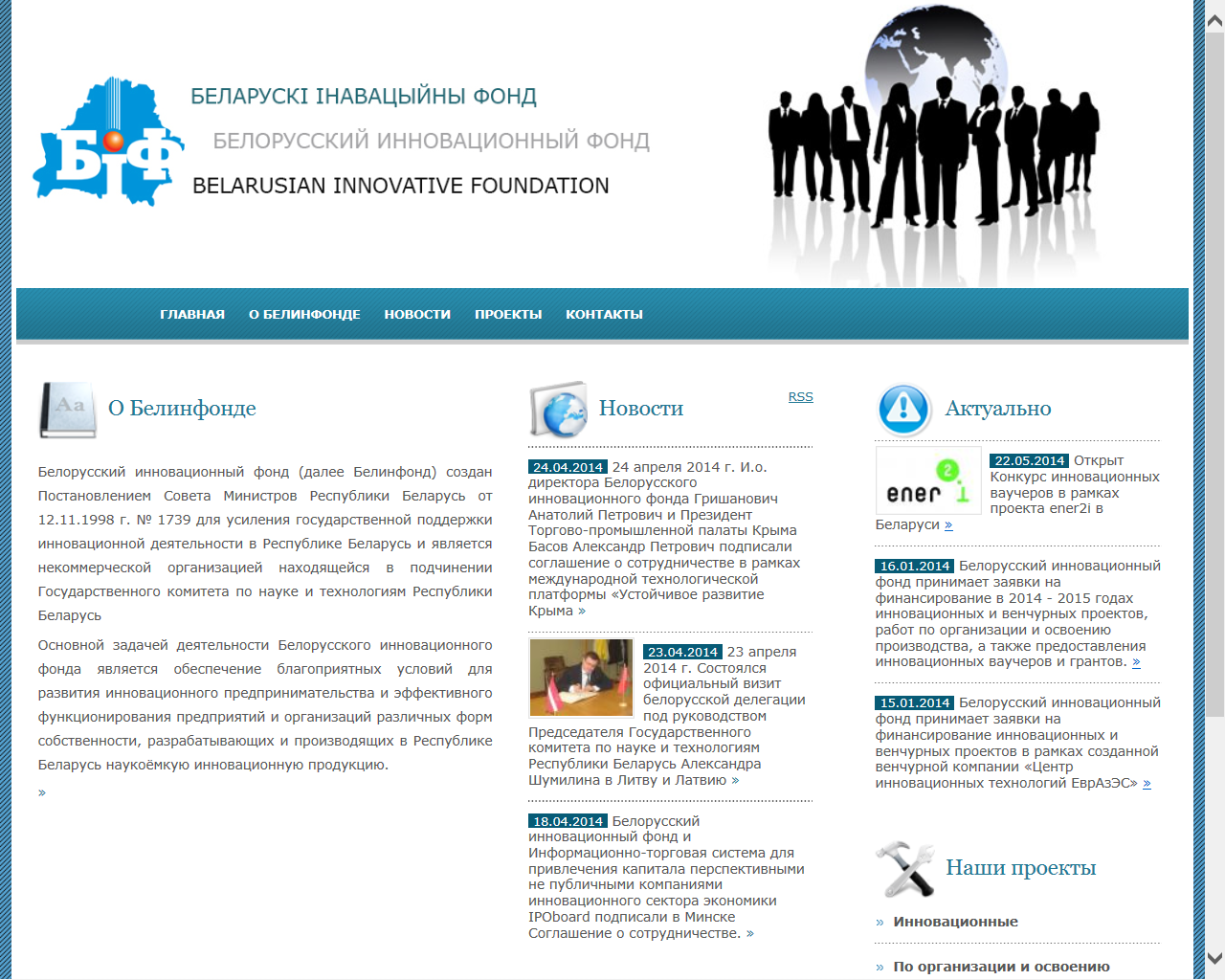 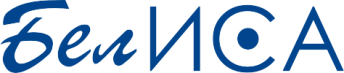 10:00 – 10:20  Приветствие и презентация проекта ener2iОльга Мееровская, БелИСА, Беларусь; Манфред Шпицбергер, ZSI, Австрия10:20 – 11:20  Церемония награждения победителей конкурса инновационных ваучеров ener2i в Республике БеларусьКраткая презентация проектов – победителей конкурса инновационных ваучеров ener2i 11:20 – 11:40  Европейские технологические платформы в сфере энергетики: возможности сотрудничества с Беларусью (уточняется)11:40 – 12:00  Рамочная программа Европейского союза по науке и инновациям «Горизонт 2020»: возможности сотрудничества между Беларусью и ЕС в энергоэффективности и возобновляемой энергетике (уточн.) 12:00 – 12:30  Кофе-пауза12:30 – 14:00  Двухсторонние встречи в формате face-to-faceКонтакты и обсуждение совместных инновационных проектов между представителями науки и бизнеса из Беларуси и стран ЕС